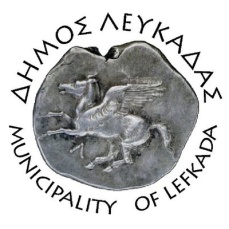 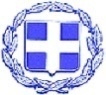 ΕΛΛΗΝΙΚΗ ΔΗΜΟΚΡΑΤΙΑ    ΔΗΜΟΣ ΛΕΥΚΑΔΑΣ  Λευκάδα, 21/3/2023ΔΕΛΤΙΟ ΤΥΠΟΥΝέα δεξαμενή για την πυροπροστασία της ευρύτερης περιοχής του ΦρυνίουΕγκρίθηκαν από την Οικονομική Επιτροπή του δήμου Λευκάδας, η μελέτη και τα τεύχη δημοπράτησης του έργου: «Κατασκευή δεξαμενής ύδατος στην ευρύτερη περιοχή Φρυνίου Λευκάδας», προϋπολογισμού 74.991,16€, και χρηματοδότηση από πιστώσεις ΠΔΕ.Συγκεκριμένα, προβλέπεται η κατασκευή μεταλλικής δεξαμενής ύδατος στη θέση Άγιος Κοσμάς - Σπαθαριές Τσουκαλάδων Δήμου Λευκάδας, σε χώρο που θα παραχωρήσει η Ι.Μ. Φανερωμένης. Η δεξαμενή θα χρησιμοποιηθεί για να καλύψει τις ανάγκες πυρόσβεσης της περιοχής. Επιλέχτηκε η κατασκευή μεταλλικής δεξαμενής λόγω της αντοχής της στο χρόνο και στις πυρκαγιές, η οποία θα έχει χωρητικότητα 250m3, διάμετρο 8,50μ -10,00μ και ανάλογο ύψος πλευρικού πλαισίου. Στην συνέχεια, θα κατασκευασθεί μεταλλική στέγη με σκοπό την ορθή στεγανότητα και υγιεινή προστασία του περιεχόμενου ύδατος.Η δεξαμενή αποτελεί μόνο ένα μέρος της επένδυσης του δήμου Λευκάδας στην πυροπροστασία, παράλληλα με τους καθαρισμούς της εύφλεκτης βιομάζας (ξηρά χόρτα-ογκώδη απορρίμματα), και τη συντήρηση των υδραυλικών συστημάτων. Πρόκειται για ένα πολύτιμο χέρι βοηθείας προς τα στελέχη της Πολιτικής Προστασίας, της Πυροσβεστικής και γενικότερα, προς όσους αγωνίζονται για την καταπολέμηση των πυρκαγιών.						ΑΠΟ ΤΟΝ ΔΗΜΟ ΛΕΥΚΑΔΑΣ